Cahier du jour- Ce cahier sert à l’élève, ses parents et sa maîtresse pour voir ce qu’il sait ou ne sait pas encore faire. Quand plusieurs exercices issus de la même compétence seront totalement justes, l’élève aura un tampon 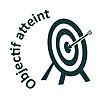 « objectif atteint » et validera sa compétence sur son livret de progrès. - Le travail réalisé sera toujours corrigé et/ou évalué. Parfois les corrections seront collectives. La maîtresse vérifiera, en début d'année, que les corrections sont prises correctement avant de laisser les élèves devenir autonomes face à la correction.- La présentation du travail sur ce cahier devra toujours être impeccable. Pour motiver les élèves dans ce sens, ils ont une carte champion qui sera tamponnée en fonction de leur travail.- Les parents devront signer ce cahier chaque semaine pour indiquer à la maîtresse que l’élève a bien montré son travail. Pour cela, ce cahier sera rapporté à la maison chaque vendredi soir et les signatures seront vérifiées chaque lundi matin.